 PRZEWIDYWNE OSIĄGNIĘCIA DZIECKA 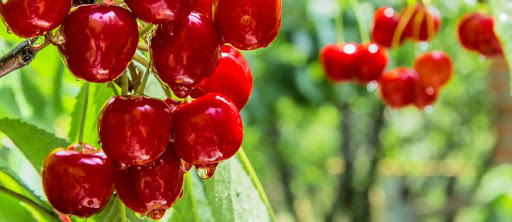 6-LETNIEGO W CZERWCUTemat kompleksowy: Lato – czas zabawy 1 Kiedy jestem szczęśliwy 2 Coraz dłuższe dni 3 Odkrywamy rośliny na łące 4 Zwierzęta na łące Temat kompleksowy: Idzie lato przez świat 1 W stawie 2 Praca pszczelarza3 W ulu 4 Lato pachnie truskawkami5 Malujemy latoTemat kompleksowy :Żegnamy przedszkole 1 Bądźmy rozważni 2 Żaglówką po jeziorze 3 Wycieczka w góry 4 Nad morzem 5 Podglądamy życie w morzu Temat kompleksowy :Do widzenia!1 Będziemy uczniami2 Czego nauczyłem się w przedszkolu3 Wakacyjne plany4 Dobre rady na wakacje5 Do widzenia, przedszkoleTemat kompleksowy: Zapamiętam miłe chwile1 Ostatnia wyprawa2 Wszędzie słychać muzykę3 Czujemy i myślimyW tym miesiącu naszym celem wychowawczo –dydaktycznym jest:rozwijanie biernego i czynnego słownika dzieci o pojęcia dotyczące wartości: szczęście, rozwaga oraz środowiska społecznego i przyrodniczego, np. związane z zawodem pszczelarza, gatunkami i życiem pszczół (pszczoła miodna, pszczoła murarka), z ekosystemem łąki, stawu, gór; nazwy polskich jezior, gór; kształtowanie umiejętności budowania logicznych i poprawnych wypowiedzi oraz argumentowania swojego zdania; doskonalenie percepcji słuchowej przez dokonywanie analizy i syntezy sylabowej oraz głoskowej wyrazów, czerpanie radości z umiejętności samodzielnego odczytywania wyrazów, zdań i prostych tekstów słowno-obrazkowych; pamięciowe opanowywanie tekstów wierszy, piosenek i słownictwa w j. angielskim;stwarzanie możliwości do podejmowania aktywności związanej z czytaniem przez eksponowanie wyrazów do czytania globalnego związanych z omawianym tematem; posługiwanie się alfabetem; układanie wyrazów, zdań z rozsypanek;doskonalenie umiejętności przeliczania, dodawania i odejmowania na konkretach, zbiorach zastępczych; posługiwanie się liczebnikami głównymi i porządkowymi; wprowadzenie cyfry 0 i liczby 10 i układanie jej z cyfr; posługiwanie się monetami w sytuacji zabawy; wykorzystanie umiejętności mierzenia do tworzenia gier; rozwijanie zainteresowania środowiskiem przyrodniczym przez obserwacje fauny i flory w różnorodnych ekosystemach – łąka, staw, jezioro; kształtowanie postawy troski o środowisko przyrodnicze przez organizowanie opieki nad owadami w ogrodzie – budowanie poidełek dla owadów; uświadamianie znaczenia owadów dla środowiska przyrodniczego;rozwijanie umiejętności muzycznych, wokalnych i tanecznych przez naukę nowych piosenek „Dziecięce marzenia”, „Zawołało lato” i tańca „Stonoga;rozwijanie wrażliwości muzycznej dzieci przez dawanie możliwości podejmowania aktywności muzycznej – gra na instrumentach, improwizowanie ruchem, dźwiękiem, integrowanie muzyki z plastyką, aktywne uczestniczenie w zabawach tanecznych; uwrażliwianie na elementy muzyki – rytm, tempo, nastrój;rozwijanie sprawności manualnej i grafomotorycznej podczas codziennych czynności samoobsługowych i porządkowych, zabaw konstrukcyjnych, plastycznych, wycinania, lepienia, prób pisania po śladzie w liniaturze i w kratce; kształtowanie postawy otwartości, zadowolenia w relacjach z ludźmi; budzenie zaciekawienia tematem szkoły; podnoszenie poczucia własnej wartości przez dawanie możliwości pokazania swoich walorów, umiejętności i mocnych stron podczas wymyślania, tworzenia i doświadczania w pracach z całą grupą;stwarzanie okazji do rozmowy o swoich emocjach i uświadomienia, że każdy je przeżywa; rozwijanie umiejętności logicznego i zrozumiałego wypowiadania się na temat swoich odczuć; stwarzanie możliwości do podejmowania współpracy podczas działań twórczych;kształtowanie umiejętności oceny działania; wdrażanie do bezpiecznego zachowania; uświadamianie konieczności refleksji nad swoim zachowaniem.Działania na cały miesiąc:zabawy dowolne w kącikach tematycznych wg zainteresowań i inwencji dzieci przy niewielkim wsparciu N.;kształtowanie umiejętności współpracy w zespole, dochodzenia do kompromisu, dzielenia się zadaniami do wykonania, czerpania radości ze wspólnej pracy dla innych; zachęcanie do wdrażania własnych strategii w sytuacjach trudnych emocjonalnie; zwracanie uwagi na umiejętność wczuwania się w emocje i uczucia osób z najbliższego otoczenia; rozwijanie poczucia własnej wartości i wartości działań podejmowanych na rzecz siebie i innych; uświadamianie znaczenia szacunku jako wartości dla budowania właściwych relacji w grupie;stwarzanie atmosfery życzliwości i akceptacji przez codzienne zabawy z powitankami, np. „Podajmy sobie ręce”, „How are you” – powitanka w języku angielskim;kształtowanie codziennych nawyków higienicznych – samodzielne korzystanie z toalety, mycie rąk po skorzystaniu z toalety, po zabawie i przed posiłkiem, mycie zębów;wdrażanie do samodzielności poprzez przygotowanie stolików do posiłków, zajęć, sprzątanie po posiłkach, zabawie, zajęciach, samodzielne ubieranie się i rozbieranie podczas wyjść poza budynek, wybieranie potrzebnych narzędzi i materiałów do zabaw i zajęć i sprzątanie ich po zajęciach i zabawie; pełnienie dyżurów przez dzieci;spacery w okolicy przedszkola – obserwacja środowiska społecznego i przyrodniczego; zabawy ruchowe na powietrzu: Rozwijanie sprawności fizycznej, wzmacnianie odporności. Zabawy w piaskownicy. „Kącik Molika Książkowego” – słuchanie tekstów literackich;zestawy ćwiczeń porannych zestawy ćwiczeń gimnastycznych .Nasze wiersze i piosenki:Ryby, żaby i rakiJan Brzechwa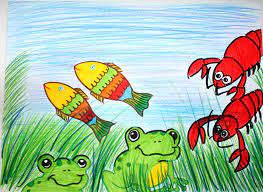 Ryby, żaby i rakiRaz wpadły na pomysł taki, Żeby opuścić staw, siąść pod drzewemI zacząć zarabiać śpiewem.No, ale cóż, kiedy rybyŚpiewały tylko na niby, ŻabyNa aby-aby, A rakByle jak.Karp wydął żałośnie skrzele:„Słuchajcie mnie, przyjaciele, Mam sposób zupełnie prosty –Zacznijmy budować mosty!”.No, ale cóż, kiedy rybyBudowały tylko na niby, ŻabyNa aby-aby, A rakByle jak.Rak tedy rzecze: „Rodacy, Musimy się wziąć do pracy, Mam pomysł zupełnie nowy –Zacznijmy kuć podkowy!”.No, ale cóż, kiedy rybyKuły tylko na niby, ŻabyNa aby-aby, A rakByle jak.Odezwie się więc ropucha:„Straszna u nas posucha, Coś zróbmy, coś zaróbmy, Trochę żywności kupmy!Jest sposób, ja wam mówię, Zacznijmy szyć obuwie!”.No, ale cóż, kiedy rybySzyły tylko na niby, ŻabyNa aby-aby, A rakByle jak.Lin wreszcie tak powiada:„Czeka nas tu zagłada, Opuściliśmy staw przeciw prawu –Musimy wrócić do stawu”.I poszły. Lecz na ich szkodęLudzie spuścili wodę.Ryby w płacz, reszta też, lecz czy łzamiZapełni się staw? Zważcie sami, Zwłaszcza że przecież rybyPłakały tylko na niby, ŻabyNa aby-aby, A rakByle jakPracowita pszczółkaUrszula Kozłowska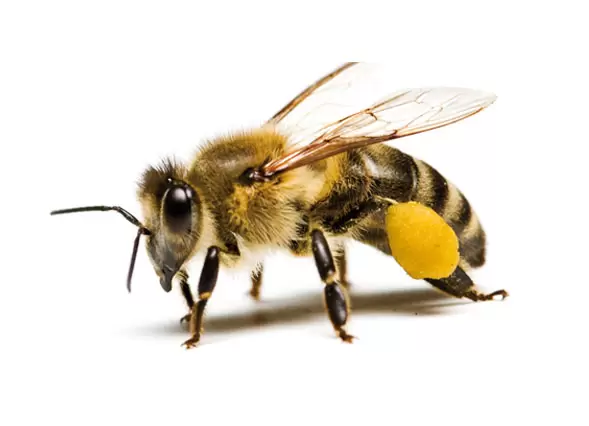 Pszczółka się budzi w ulu nad ranem, ze snu przeciera oczy zaspane, radośnie bzyczy: – Wstał nowy dzionek! Znowu go śpiewem zbudził skowronek. Buzię przemywa kropelką rosy, grzecznie „dzień dobry!” woła do osy i w świat ją niosą małe skrzydełka.Znika w oddali jak ranna mgiełka.– Dokąd tak pędzisz? Pszczółko, poczekaj!– Lecę do pracy, chwili nie zwlekam!Pszczółka z garnuszkiem krąży nad łąką, czasem zamieni słówko z biedronką, w locie pozdrowi barwne motyle, lecz nie usiądzie nawet na chwilę.– Bzzz! Pyłek zebrać muszę czym prędzej, z nową dostawą do ula pędzę. Tam już czekają pszczoły kucharki, by nim nakarmić głodne poczwarki!Ciągle ktoś pszczółkę zaprasza w gości, bo niezliczone ma znajomości. Tysiące kwiatów odwiedza co dzień! (Możemy zacząć marzyć o miodzie…). W ulu powstanie dla nas pychotka: pszczółka z garnuszkiem spieszy do środkai słodki nektar do plastra wkłada. Z tej małej pszczółki jest zuch nie lada!– Dokąd tak pędzisz! Pszczółko, poczekaj!– Lecę do pracy, chwili nie zwlekam!Pszczółka ma różnych zadań bez liku w sadzie, w ogrodzie i w warzywniku.Zapyla kwiaty drzew, krzewów, warzyw – o odpoczynku nawet nie marzy.Po co się pszczółka tak bardzo trudzi?To wszystko przecież dal nas, dla ludzi.Będziemy mieli wspaniałe zbiory, można z nich będzie zrobić przetwory!– Dokąd tak pędzisz! Pszczółko, poczekaj!– Lecę do pracy, chwili nie zwlekam!Jaka jest pszczółka? Chyba już wiecie.To przecież pracuś największy w świecie!Lecz dla przyjaciół ma troszkę czasu. Z garnuszkiem miodu leci do lasu!Komu go niesie? To nie zagadka! Miodek prezentem jest dla niedźwiadka.Pszczółka go właśnie spieszy odwiedzić, ale za długo z nim nie posiedzi!– Dokąd tak pędzisz! Pszczółko, poczekaj!– Lecę do pracy, chwili nie zwlekam!LatemBeata GawrońskaLatem pada, Latem wieje. Czasem zagrzmi błyśnie też. Ale my się nie boimy, do przedszkola się schronimy,.letnią burzę przeczekamy, bawiąc się. W górachAnna PaszkiewiczGdy będziesz w górach, przystań na chwilę, Popatrz na limby, kosodrzewinę, Tojad, dzwoneczki, alpejską różęLub inną równie piękną roślinę.Sprawdź, może dojrzysz orła na skaleAlbo usłyszysz gwizdy świstaków. Spróbuj kozice zobaczyć w dali, Zaś w mokrym błocie – parę kumaków. Może gdzieś wyszła z traw salamandraI na kamieniu przy drodze siedzi…Patrz i podziwiaj, unikaj tylkoWilków i wielkich, groźnych niedźwiedziPiosenka „Zawołało lato”ZAWOŁAŁO LATO,ŻE PRZYSZŁY WAKACJE,
A JA GRZECZNIE ODPOWIADAM MASZ RACJĘ, MASZ RACJĘ
SPAKOWANY PLECAK I KOMPAS I MAPA
I NOTESIK Z NOTATKAMI OD MAMY I TATY
REF.
POSZUKAM PRZYGODY W NIEDOSTĘPNYM LESIE
ŚLADY JEJ ODNAJDĘ WSZĘDZIE NIM NADEJDZIE JESIEO
NAD MORZE POJADĘ I DAM NURA W FALE,
BO JAK WSZYSTKIE GRZECZNE DZIECI LUBIĘ W MORZU SZALED
ZW.
NA ŻAGLOWEJ ŁODZI ODWIEDZĘ JEZIORA
BĘDĘ Z DZIADKIEM ŚPIEWAD SZANTY I POKŁAD SZOROWAD
POTEM RUSZE W GÓRY NA SZ
LAKI NIEZNANE
POWYPASAD Z JUHASAMI NA HALI BARANY
REF.
NAD NIEBEM GWIEŻDZISTYM NA MCHU WŚRÓD PAPROCI
LEŚNY SZAŁAS WYBUDUJĘ SŁOOCE GO WYZŁOCI
I JESZCZE W MARZENIACH PÓJDĘ HEN DALEKO
TAM GDZIE ZAWSZE SĄ WAKACJE NAD RÓŻOWĄ RZEKĄPiosenka „Pszczoły”Słychać w ulu gwar wesoły bz bz bzwylatują z ula pszczoły bz bz bz.Skrzydełkami pocierają bz bz bzna swych głowach czułki mają bz bz bz.Frunie pszczoła frunie pszczoła raz dwa trzypachną kwiaty dookoła raz dwa trzy.Pszczoła chętnie na nie siada raz dwa trzyto wspaniała jest zabawa raz dwa trzy.Wietrzyk powiał dziś nad łąką szu szu szuzatańczyło z pszczołą słonko szu szu szu.Zbiera pszczoła pyłek z kwiatów szu szu szubędzie miód dla przedszkolaków szu szu szu.